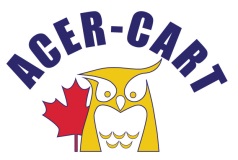 Association canadienne des enseignantes et des enseignants retraitésCanadian Association of Retired TeachersSeptember 10, 2018Sherry RomanadoParliamentary Secretary to the Minister of SeniorsGovernment of CanadaHouse of CommonsOttawa, Ontario  K1A 0A6Dear Secretary Romanado:As ACER-CART, the Association canadienne des enseignantes et enseignants retraités – the Canadian Association of Retired Teachers, we offer you our warmest congratulations upon your assumption as Parliamentary Secretary to the Minister of Seniors, Filomena Tassi.ACER-CART, founded in 1991, represents 13 retired teachers associations in every province and in the Yukon Territory, with a total membership of over 140,000 members. We work in cooperation and collaboration with other seniors groups, with the Canadian Medical Association and with the Canadian Teachers Federation to promote the welfare and interests of retired teachers.At our recent Annual General Meeting on June 1–2, 2018 one of the resolutions carried was to mount a lobby campaign advocating for a Canadian Minister for Seniors. We were delighted with the Prime Minister appointing Filomena Tassi to that position in July and are also delighted with your appointment as Parliamentary Secretary to Minister Tassi.As the Association which represents the voice of retired educators across Canada we look forward to working closely with your office on seniors issues such as the National Dementia Strategy and Elder Abuse. Please find enclosed two pamphlets entitled Elder Abuse and La Maltraitance-des Aines which I wrote as Chair of the ACER-CART Political Advocacy Committee last year.  We are looking forward in the future to work with your department on a National Pharmacare Program and a National Seniors Strategy. In the past few years we have worked with other interest groups to articulate formally our view of a national health care strategy for seniors.We would very much appreciate an opportunity to meet with you and Minister Tassi in the near future to introduce ourselves, provide an overview of our current initiatives and priorities and discuss ways in which we can work collaboratively to accelerate progress on the many issues affecting seniors in Canada.Yours most sincerely,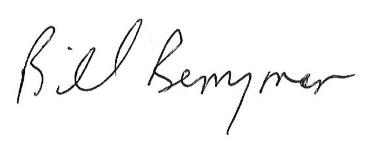 Bill BerrymanPresident ACER-CARTcc:  	ACER-CART Executive Committee	ACER-CART Board of Directors